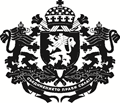 РЕПУБЛИКА БЪЛГАРИЯМинистър на земеделието и хранитеОДОБРЯВАМ,	     проф. д-р ХРИСТО БОЗУКОВМИНИСТЪР НА  ЗЕМЕДЕЛИЕТО И ХРАНИТЕ ДОКУМЕНТАЦИЯ ЗА УЧАСТИЕ  В ОТКРИТА ПРОЦЕДУРА ПО РЕДА НА ЧЛ. 18, АЛ. 1, Т. 1 ОТ ЗОП         ЗА ВЪЗЛАГАНЕ НА ОБЩЕСТВЕНА ПОРЪЧКА С ПРЕДМЕТ: „Услуги за извършване на технически дейности за поддържане на КВС /до предоставяне поддържането на КВС на АГКК по реда на ЗКИР/” 8 обособени позиции, по съдебни райони, както следва:1. Брезник (общ. Брезник);2. Сливен (общ. Сливен, Твърдица); 3. Златоград (общ. Златоград, Неделино);4. Търговище (общ. Търговище) 5. Елхово (общ. Елхово, Болярово)6. Средец (общ. Средец);7. Айтос (общ. Айтос и Руен);8. Пловдив (общ. Марица, Съединение, Хисар);Съгласували:………………………………………………Георги СтояновНачалник отдел ОПИзготвил:… Гр.София, 2017 г.